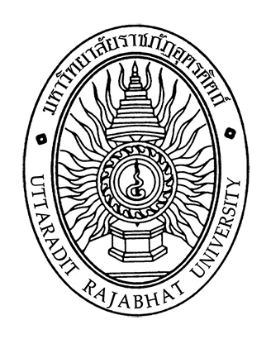 หนังสือรับรองข้าพเจ้า							สังกัดหลักสูตร				                  คณะ			 เสนอขอกำหนดตำแหน่งทางวิชาการระดับ			สาขาวิชา		      
อนุสาขา				ขอรับรองว่าผลงานที่ใช้ประกอบการเสนอขอกำหนดตำแหน่งทางวิชาการ          ตามหนังสือตอบรับการตีพิมพ์จากวารสารวิชาการ ดังต่อไปนี้  	1. 												          รอตีพิมพ์และเผยแพร่ในวารสารวิชาการ	      (ชื่อวารสาร)		    . ปีที่    ฉบับที่  . (เดือน – เดือน  ปี). 	2. 												               รอตีพิมพ์และเผยแพร่ในวารสารวิชาการ	       (ชื่อวารสาร)	. ปีที่       ฉบับที่    . (เดือน – เดือน  ปี).มีเนื้อหาเหมือนกับฉบับที่ตีพิมพ์จากวารสารวิชาการทุกประการ 			              ลงชื่อ 	  			  			                                    (	              	 	   )		                            วันที่	 เดือน 	                  พ.ศ. 		  